Family Violence Act 2004, Section 20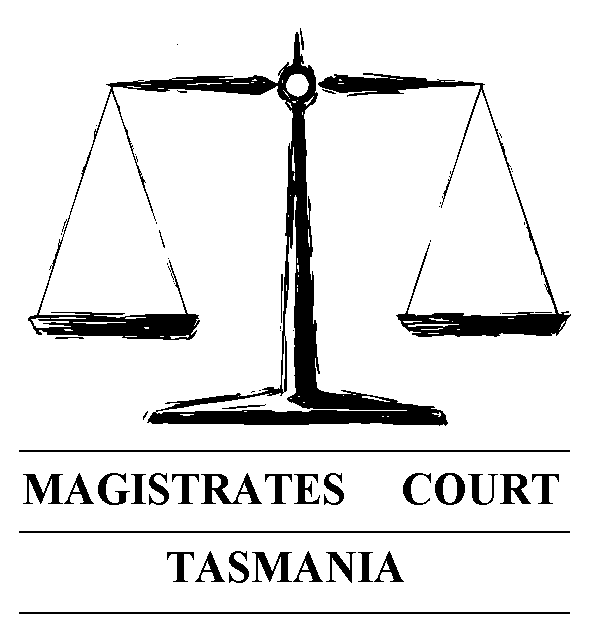 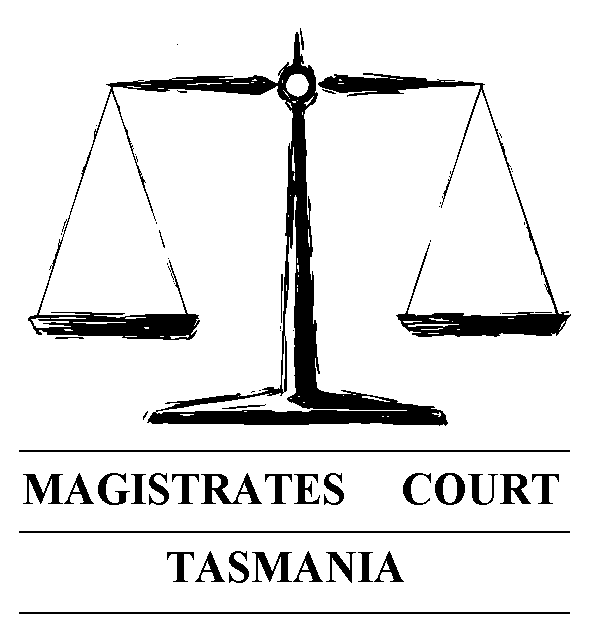 APPLICATION FOR VARIATION OF A FAMILY VIOLENCE ORDERTO INCLUDE ELECTRONIC MONITORING CONDITIONSThis application can only be made by a Police Officer - Family Violence Act 2004, Section 16(4)APPLICANTPolice Officer DetailsRESPONDENT DETAILS (Person who has allegedly committed family violence)	NAME: _________________________________________________	ADDRESS: ______________________________________________	GENDER: _______________________________________________	DATE OF BIRTH (or approximate age): ______________________Suggested other place/s where the Respondent may be located: ______________DETAILS OF ORIGINAL APPLICATIONPERSON TO BE PROTECTEDNAME: _______________________________________________________ADDRESS: ____________________________________________________RESPONDENTNAME: _______________________________________________________ADDRESS: ____________________________________________________RELEVANT CHANGE IN CIRCUMSTANCES AND REASONS FOR THE ORDERDate on which the order currently in place was made: _____________________________5.	DETAILS OF VARIATION SOUGHT: ADDITION OF ELECTRONIC MONITORING CONDITIONS5.1	Electronic Monitoring Conditions Sought5.2	Change an existing condition(s) – relevant to addition of electronic monitoring	conditions 	Please specify the condition that you wish changed and the change requested6.	STATUTORY DECLARATION OF POLICE OFFICERI		of		Full name	Address	Occupationdeclare that to the best of my knowledge and belief the information contained in this Application is true.Signed	(Applicant)Declared at 	this	day of 	20   Before me 	Signed 	 Justice of the Peace/Commissioner for Declarations Court Registry to complete:NOTICE TO RESPONDENTTo: - 	______________________________________________________________				(Name of respondent)	______________________________________________________________			(Address of respondent)An application has been made asking the court to Vary a *Family Violence Order/*Police Family Violence Order which concerns you.  A copy of the application is attached.THE APPLICATION WILL BE HEARD at the Magistrates Court atOn__________________________________________ at (time) ________________am/pm IF YOU WISH TO DEFEND the application you must attend the hearing at the court on the day set out above.  You must also, before the day of the hearing, file with the Clerk of Petty Sessions, and serve the applicant with an Affidavit replying to the claims made about you in the application.IF YOU DO NOT ATTEND AT COURT, the court may make the orders set out in the application or other similar orders in your absence.ANY ORDER MADE IN TASMANIA can be registered in another State or Territory without further notice to you and can be enforced against you there.*Cross out if inapplicableMEMORANDUM OF SERVICEI ________________________________________________________________________of _______________________________________________________________________have today served __________________________________________________________of _______________________________________________________________________with a sealed copy of this Application to Vary a *Family Violence Order/*Police Family Violence Order by delivering it to them personally at:	_________________________________________________________________________DATED: 	SIGNED		NAME:	NOTICE TO POLICETO: The Commissioner of PoliceAn application has been made to Vary a *Family Violence Order/*Police Family Violence Order.A copy of the application is attached. THE APPLICATION WILL BE HEARD at the Magistrates Court atOn__________________________________________ at (time) _________________am/pm 	IF YOU WISH TO CONTEST the application to Vary a *Family Violence Order/*Police Family Violence Order you must attend the hearing.*Cross out if inapplicableMEMORANDUM OF SERVICEI ________________________________________________________________________of _______________________________________________________________________have today served __________________________________________________________of _______________________________________________________________________with sealed copies of the application to Vary a *Family Violence Order/*Police Family Violence Order,  which these documents are true copies, by delivering them to them personally at:_________________________________________________________________________DATED:	_____________________	SIGNED: __________________________						NAME: ____________________________NAME:STATION:RANK:NUMBER: Number of Original Application 4.1	Details of the relevant change in circumstances that have resulted in the making of 	this application for variation.4.2	Any additional reasons for the request for variation of the order.23 - 25 Liverpool Street, Hobart73 Charles Street, Launceston8 Griffith Street, Devonport38 Alexander Street, Burnie 23 - 25 Liverpool Street, Hobart73 Charles Street, Launceston8 Griffith Street, Devonport38 Alexander Street, Burnie 